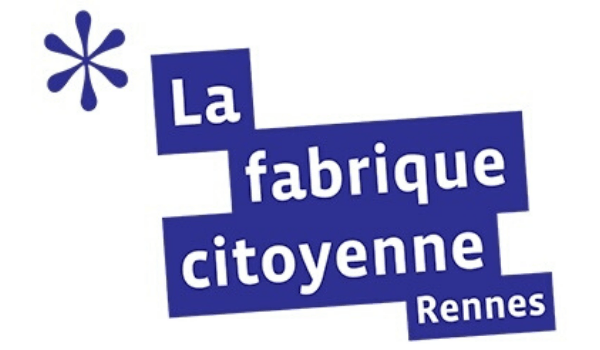 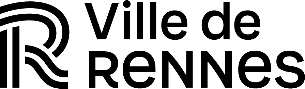 Candidature pour participer à un comité consultatif :Comité consultatif Rennes au pluriel pour l'Égalité contre le racisme et les discriminations Comité consultatif Égalité Femmes-HommesNOM :PRENOM :E-MAIL :TELEPHONE :ADRESSE :Vous candidatez au comité consultatif : Rennes au Pluriel pour l'Égalité contre le racisme et les discriminations  Égalité Femmes-HommesVous candidatez : en tant que citoyen·ne en tant que représentant·e d'une organisation (association, entreprise, institution…) – merci de préciser son nom :Présentez-vous en quelques lignes : Le cas échéant, présentation de votre structure en quelques lignes :Votre motivation pour devenir membre du comité consultatif : Comment candidater :Merci de remplir la fiche de candidature et de la renvoyer avant le 31 mai 2023 par mail à egalité@rennesmetropole.fr ou par courrier :Mission égalitéDAJE10 rue des Dames35000 RennesVous pouvez également répondre en complétant le formulaire en ligne : https://forms.gle/C7MN3p9wemmMJc9g9